CZĘŚĆ IIIOPIS PRZEDMIOTU ZAMÓWIENIA„Przebudowa ścieżki rowerowej do Podczela – etap II w km 0+000 ÷ 2+347,76”Zakres rzeczowy zamówieniaPrzedmiotem zamówienia jest wykonanie, zgodnie ze specyfikacją istotnych warunków zamówienia oraz zgodnie z dokumentacją projektową, której zestawienie zawiera część IV do SIWZ, zadania: „Przebudowa ścieżki rowerowej do Podczela”. Przedmiot umowy podzielony jest na dwie części:CZĘŚĆ 1 – w km 0+000 ÷ 1+304,5Ścieżka rowerowa Rozebranie istniejącej nawierzchni ścieżki o szer. 2,0m wraz z podbudową i wykonanie nowej nawierzchni z kostki betonowej o szerokości 3,5m z rozdzieleniem ruchu rowerowego i pieszego. OznakowaniePionowe i poziome: cienkowarstwowe, symbole rowerów i strzałki kierunkowe oraz sylwetki pieszego malowane co 100m (z większą częstotliwością niż jest to wskazane w projekcie stałej organizacji ruchu), pasma ostrzegawcze (uspokojenia ruchu wykonane z kostki betonowej żółtej z wypustkami).Tablice kierunkowe Tablice informacyjne drewniane.Roboty wykończeniowe:Miejsce wypoczynku dla turystów nr 1 (drewniany ławostół zadaszony –zgodnie z załącznikiem nr 1 , stojaki na rowery, kosze na odpady, ławki),Barierki blokujące,Ścianki szczelne zabezpieczające skarpy,Ławki z kompozytu z oparciem na konstrukcji stalowej ocynkowanej ogniowo lub żeliwnej malowanej – 10 sztuk (nieujęte w projekcie).Kosze betonowe na odpady z wkładem stalowym – 10 sztuk (nieujęte w projekcie).Plantowanie terenu i obsianie trawą wzdłuż całej ścieżki (po 70 cm z każdej strony).Przycinka techniczna zieleni na całej długości ścieżki.Urządzenie do zliczania rowerówUrządzenie do zliczania rowerów będzie zamontowane na początku projektowanego odcinka ścieżki. Może działać na zasadzie zatopionej w nawierzchni pętli indukcyjnej podwójnej zliczającej dwa kierunki jazdy. Należy przewidzieć zasilanie z instalacji fotowoltaicznej. Urządzenie ma być o konstrukcji ramowej stalowo-aluminiowej z osłonami z blachy aluminiowej malowanej proszkowo. Obudowa zapewnia ochronę zabudowanej elektroniki zgodnie z normą IP56. Wysokość min. 2,2 m , szerokości min.0,65 m i grubości min. 0,15 m wraz z fundamentem zapewniającym stabilność typu F100/200. Wyświetlacze diodowe o wymiarach min. 504x99mm i rozdzielczości min. 56x11 pxm. Liczydło ma być wyposażone w czujnik temperatury zewnętrznej                             i sekwencyjnie wyświetlać jej wartość. Kolor wyświetlanych symboli – biały lub bursztynowy.Tablica Wykonanie 1 tablic informujących o utrudnieniach w ruchu. Jedna tablica winna zawierać: nazwę zadania, treść np: „Przepraszamy za utrudnienia 
i prosimy o cierpliwość”, logo Miasta Kołobrzeg, logo Wykonawcy, podpis: Prezydent Miasta, Wykonawca. Tablica ustawiona przed wejściem na ścieżkę od strony OW Arka. Wymiar tablicy min. 150x100cm; materiał - dibond 3mm, druk kolorowy, laminat UV; sposób montażu – tablica wolnostojąca (stelaż - stal ocynkowana)Ostateczny projekt tablicy Wykonawca zobowiązany jest uzgodnić z Zamawiającym!Obsługa geodezyjna budowyW zakresie obsługi geodezyjnej budowy należy uwzględnić wszelkie prace związane
z tyczeniem, inwentaryzacją realizowanej infrastruktury oraz utrzymaniem punktów wysokościowych. W ramach obsługi geodezyjnej należy również zapewnić załącznik do mapy powykonawczej zawierający powierzchnię wykonanych nawierzchni tj. rodzaj wykonanej nawierzchni i jej ilość w m2 i mb. Załącznik powinien być sporządzony przez Wykonawcę (Kierownika Budowy) i potwierdzony przez uprawnionego geodetę.Dokumentacja powykonawczaDokumentacja powykonawcza: mapa sytuacyjna powykonawcza , dokumentacja projektowa z naniesionymi poprawkami, badania, aprobaty, opinie., Dziennik Budowy oraz oświadczenie Kierownika  Budowy.Dokumentacja powykonawcza winna zawierać wszystkie istotne dane, materiały, informacje, związane z późniejszym utrzymaniem obiektu wraz z infrastrukturą.Kompletną dokumentację powykonawczą Wykonawca przedłoży Zamawiającemu w 
3 egzemplarzach + wersja elektroniczna podczas odbioru końcowego robót (mapa powykonawcza w formacie „shp”).CZĘŚĆ 2 – w km 1+304,5 ÷ 2+347,76Kładka:Rozbiórki Wykonanie robót ziemnychOciosanie pali podpór na dł. 40cm w celu montażu nakładek dla przedłużenia pali Wykonanie nowych przyczółkówPrzedłużenie pali podpór do projektowanych rzędnych niweletyMontaż nowych oczepówWykonanie stężeń poprzecznych i podłużnychMontaż siodełek i podłużnicMontaż poręczy i pokładu z kompozytu drewna Ścieżka rowerowaRozebranie istniejącej nawierzchni ścieżki o szer. 2,0m wraz z podbudową i wykonanie nowej nawierzchni z kostki betonowej o szerokości 3,5m z rozdzieleniem ruchu rowerowego i pieszego. OznakowaniePionowe i poziome: cienkowarstwowe, symbole rowerów i strzałki kierunkowe oraz sylwetki pieszego malowane co 100m (z większą częstotliwością niż jest to wskazane w projekcie stałej organizacji ruchu), pasma ostrzegawcze (uspokojenia ruchu wykonane z kostki betonowej żółtej z wypustkami).Tablice kierunkowe Tablice informacyjne drewniane.Roboty wykończeniowe:Miejsce wypoczynku dla turystów nr 3 i 4 (drewniany ławostół zadaszony –zgodnie z załącznikiem nr 1 , stojaki na rowery, kosze na odpady, ławki, punkt naprawy rowerów przy miejscu wypoczynku nr 3),Barierki blokujące,Ścianki szczelne zabezpieczające skarpy,Ławki z kompozytu z oparciem na konstrukcji stalowej ocynkowanej ogniowo lub żeliwnej malowanej – 5 sztuk (nieujęte w projekcie).Kosze betonowe na odpady z wkładem stalowym – 5 sztuk (nieujęte w projekcie).Plantowanie terenu i obsianie trawą wzdłuż całej ścieżki (po 70 cm z każdej strony).Przycinka techniczna zieleni na całej długości ścieżki,Usunięcie karpiny topoli w km 2+230.Tablice Wykonanie 3 tablic informujących o utrudnieniach w ruchu. Dwie tablice winne zawierać: nazwę zadania, treść np: „Przepraszamy za utrudnienia i prosimy o cierpliwość”, logo Miasta Kołobrzeg, logo Wykonawcy, podpis: Prezydent Miasta, Wykonawca. Jedna tablica ustawiona przy ul. Grobla, druga na ul. Brzeskiej Jedna tablica ustawiona w km 3+460 (ul. Brzeska) powinna dodatkowo informować o braku przejezdności na odcinku od ul. Grobla do OW Arka.Wymiar tablicy 150x100cm; materiał - dibond 3mm, druk kolorowy, laminat UV; sposób montażu – tablica wolnostojąca (stelaż - stal ocynkowana).Ostateczny projekt tablicy Wykonawca zobowiązany jest uzgodnić z Zamawiającym!Obsługa geodezyjna budowyW zakresie obsługi geodezyjnej budowy należy uwzględnić wszelkie prace związane           z tyczeniem, inwentaryzacją realizowanej infrastruktury oraz utrzymaniem punktów wysokościowych. W ramach obsługi geodezyjnej należy również zapewnić załącznik do mapy powykonawczej zawierający powierzchnię wykonanych nawierzchni tj. rodzaj wykonanej nawierzchni i jej ilość w m2 i mb. Załącznik powinien być sporządzony przez Wykonawcę (Kierownika Budowy) i potwierdzony przez uprawnionego geodetę.Dokumentacja powykonawczaDokumentacja powykonawcza: mapa sytuacyjna powykonawcza, dokumentacja projektowa z naniesionymi poprawkami, badania, aprobaty, opinie., Dziennik Budowy oraz oświadczenie Kierownika  Budowy.Dokumentacja powykonawcza winna zawierać wszystkie istotne dane, materiały, informacje, związane z późniejszym utrzymaniem obiektu wraz z infrastrukturą.Kompletną dokumentację powykonawczą Wykonawca przedłoży Zamawiającemu w 3 egzemplarzach + wersja elektroniczna podczas odbioru końcowego robót (mapa powykonawcza w formacie „shp”).Uwagi:Całość prac należy wykonać zgodnie z dokumentacją projektową oraz specyfikacją techniczną wykonania i odbioru robót.Dopuszcza się zastosowanie innych niż podane w dokumentacji projektowej materiałów pod warunkiem zachowania nie gorszych parametrów technicznych – zmiana każdorazowo wymaga uzyskania zgody Zamawiającego, Inspektora nadzoru inwestorskiego i Projektanta.Materiały pochodzące z rozbiórki Wykonawca zobowiązany jest (zgodnie z ustawą 
z 14 grudnia 2012r. „O odpadach” – Dz. U. z 2016r. poz. 1987 z późn. zm.) przekazać do utylizacji i udokumentować ten fakt Zamawiającemu – przedstawiając w ramach dokumentacji powykonawczej Karty przekazania odpadów. W trakcie trwania realizacji inwestycji Wykonawca zobowiązany jest prowadzić na bieżąco ewidencję wytwarzanych odpadów budowlanych, przy użyciu kart ewidencji. Materiały 
z rozbiórki nadające się do ponownego wbudowania należy przekazać Zamawiającemu. Materiał winien zostać oczyszczony i ułożony we wskazanym miejscu w sposób usystematyzowany, np.: na paletach. Transport materiałów należy uwzględnić do magazynu na terenie MZZDiOŚ (odl. do 15 km). Decyzje 
o przydatności materiałów z rozbiórki podejmuje Inspektor Nadzoru.W trakcie realizacji robót Wykonawca będzie dbać o prawidłowość oznakowania przez cały czas realizacji robót oraz zapewni warunki bezpieczeństwa. Po zakończeniu robót Wykonawca zobowiązany jest uporządkować teren budowy 
i przekazać go Zamawiającemu w dniu odbioru.Za ustalenie ilości robót oraz za sposób przeprowadzenia na tej podstawie kalkulacji wynagrodzenia ryczałtowego odpowiada wyłącznie Wykonawca. Wykonawca jest zobowiązany do zdobycia wszelkich informacji, które mogą być konieczne do wykonania prawidłowej wyceny zamówienia.Wykonawca musi zaoferować Zamawiającemu 30-dniowy okres płatności faktury licząc od dnia dostarczenia prawidłowo wystawionej faktury do Urzędu Miasta Kołobrzeg.W przypadku, gdy opis przedmiotu zamówienia wskazywać będzie na konkretne produkty i/lub materiały z podaniem nazwy producenta oznacza to, że Zamawiający oczekuje zaproponowania rozwiązań o parametrach technicznych równoważnych, 
tj. nie gorszych niż parametry jakimi charakteryzuje się opisany produkt i/lub materiał.Przedmiar robót należy traktować jako element pomocniczy służący porównaniu zakresu prac z dokumentacją projektową i jest on dokumentem informacyjnym.Zamawiający wymaga zatrudnienia przez wykonawcę lub podwykonawcę 
na podstawie umowy o pracę osób wykonujących następujące czynności w zakresie realizacji zamówienia: budowa nawierzchni z kostki betonowej rozebranie pokładu, poręczy, dźwigarów na moście drewnianym (dla części II zamówienia)ułożenie pokładu z kompozytu drewnopodobnego (dla części II zamówienia)z wyłączeniem kadry kierowniczej, inżynierów oraz pracowników administracji.Powyższy warunek zostanie spełniony poprzez zatrudnienie na umowę 
o pracę nowych pracowników lub wyznaczenie do realizacji zamówienia zatrudnionych już u Wykonawcy pracowników.Wykonawca zobowiązany jest do 10 dnia każdego miesiąca przedłożyć Zamawiającemu pisemne oświadczenie potwierdzające spełnienie wymogu, o którym mowa w pkt 9.W trakcie realizacji umowy Zamawiający ma prawo zażądać od Wykonawcy przedstawienia dokumentacji świadczącej o zatrudnieniu osób na podstawie umowy o pracę, wraz z dowodami potwierdzającymi odprowadzanie składek na ubezpieczenie społeczne oraz ewidencją czasu pracy, natomiast Wykonawca ma obowiązek niezwłocznie, nie później niż w ciągu 7 dni przedstawić je Zamawiającemu. Przedstawiona dokumentacja i dowody winny być zanonimizowane w sposób zapewniający ochronę danych osobowych pracowników, zgodnie z przepisami ustawy z dnia 29 sierpnia 1997 r. o ochronie danych osobowych tj. w szczególności bez adresów, nr PESEL pracowników. Imię i nazwisko nie podlegają anonimizacji. Dla część I zadania możliwy jest dojazd jedynie od strony OW Arka, dla części II od strony ul. Grobla. Roboty budowlane na obu częściach zadania będą prowadzone przez Wykonawców w tym samym czasie.  Wizja lokalna terenu budowyZaleca się, aby Wykonawca dokonał wizji lokalnej terenu budowy i jego otoczenia, a także zdobył na swoją odpowiedzialność i ryzyko wszelkie dodatkowe informacje, które mogą być konieczne do przygotowania oferty oraz zawarcia umowy 
i wykonania zamówienia. Koszty dokonania wizji lokalnej poniesie Wykonawca.Załącznik nr 1 do SIWZ część IIIWZÓR ŁAWOSTOŁU (kolor do ustalenia z Zamawiającym)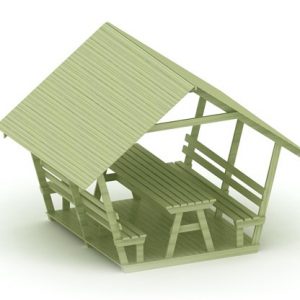 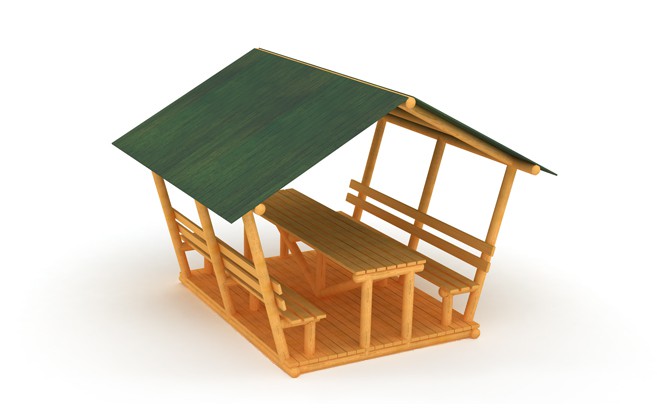 